เมื่อวันที่13 มิถุนายน 2566 ประธานเครือข่ายภาคประชาชน จังหวัดมุกดาหาร โดยนางยุพิน ศรีสุริยจันทร์ 
ได้ประชาสัมพันธ์ ข้อมูลข่าวสารและสิทธิผู้บริโภคในกิจการโทรคมนาคมของสำนักงาน กสทช. ในโอกาสที่ได้
เข้าร่วมอบรมโครงการของ กศน. อำเภอเมือง ส่งเสริมอาชีพให้กับผู้สูงอายุ ที่ชุมชนนาโปใหญ่ เขตเทศบาลเมืองมุกดาหาร เพื่อให้ผู้เข้าอบรมได้รู้เท่าทัน ไม่ตกเป็นเหยื่อของมิจฉาชีพ และเช็คสิทธิ์ของตัวเองจากการใช้บริการโทรคมนาคม ซึ่งได้รับการตอบรับ และพึงพอใจมากจากผู้เข้าร่วมการอบรมในครั้งนี้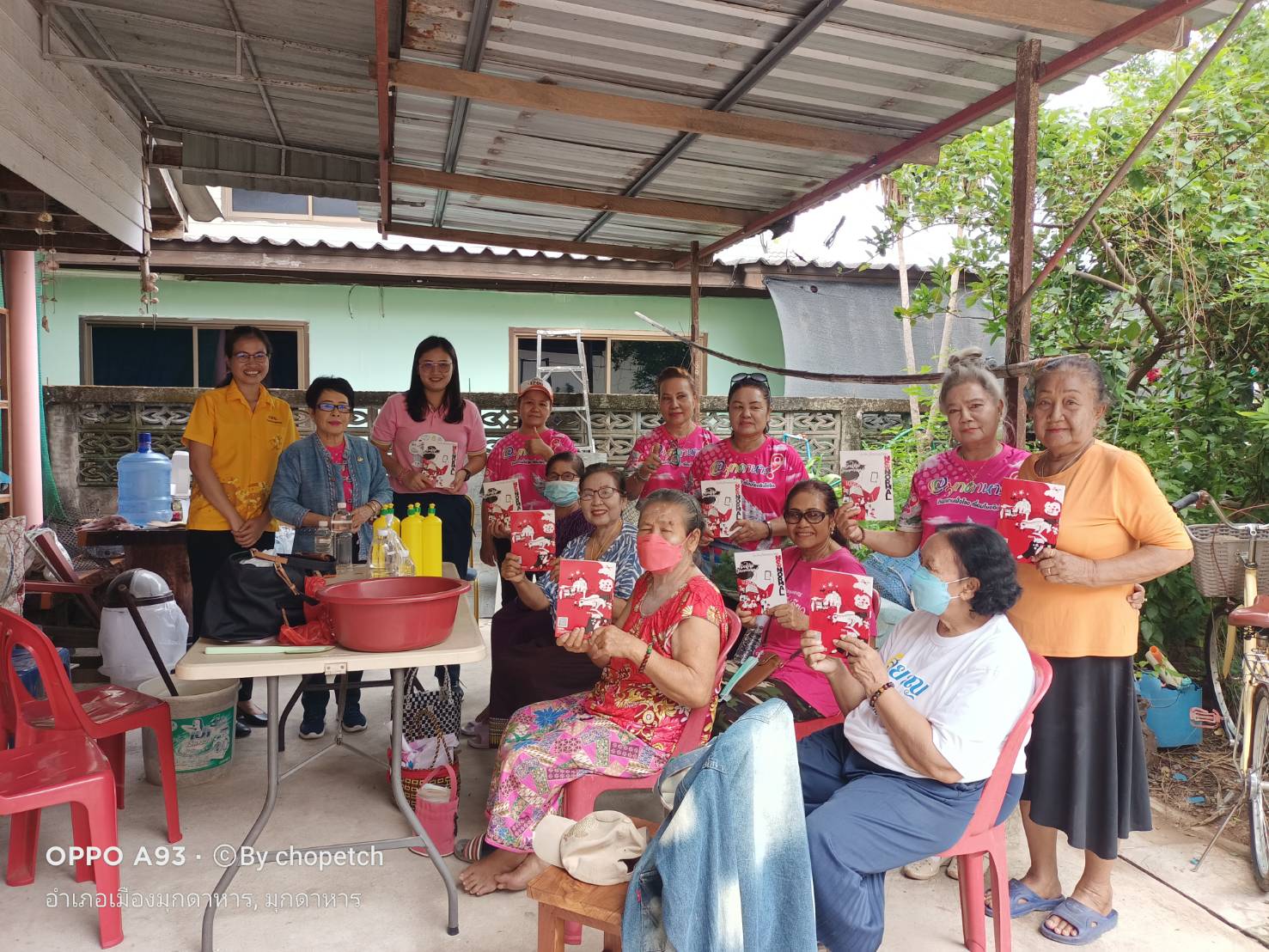 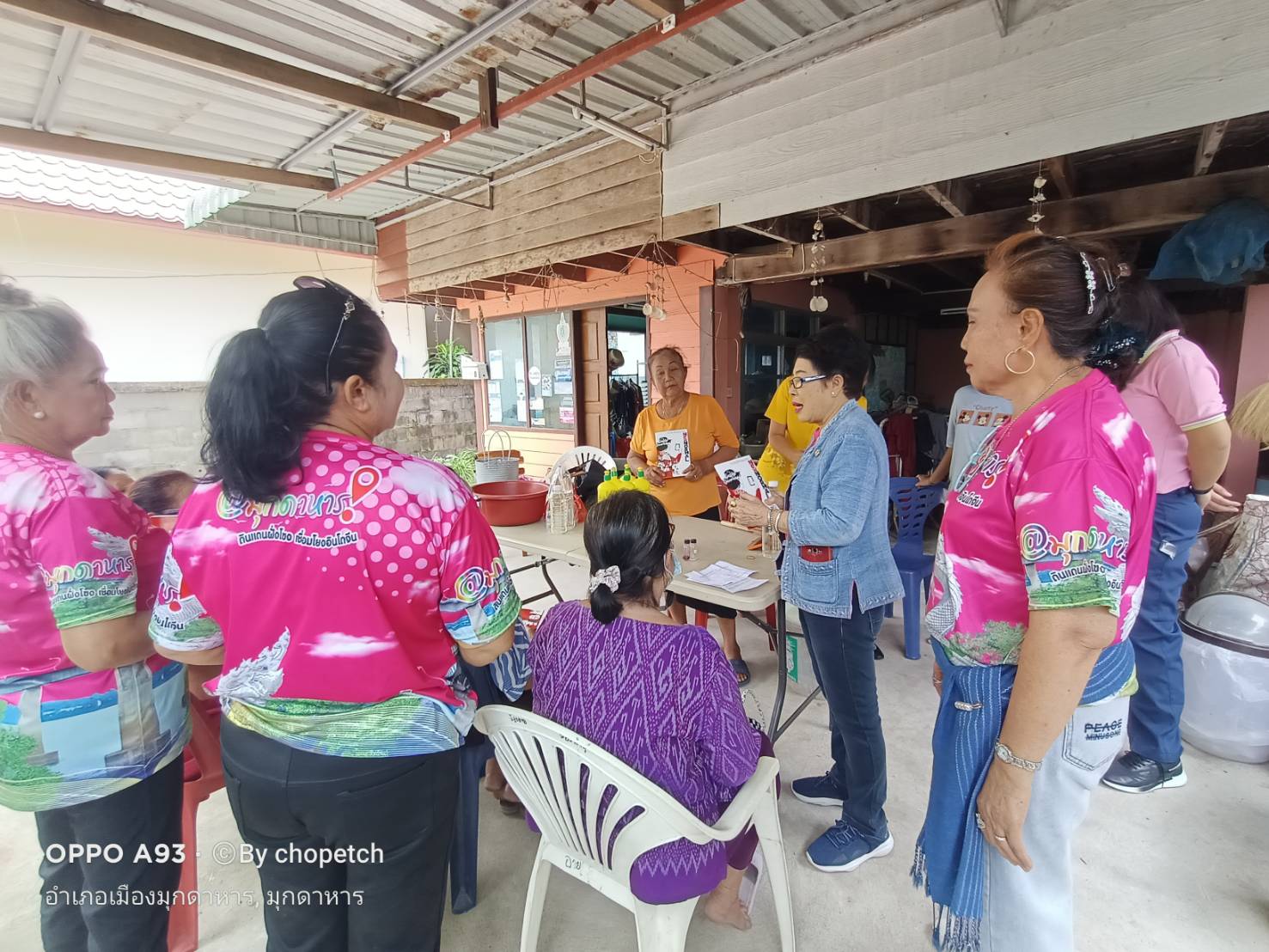 